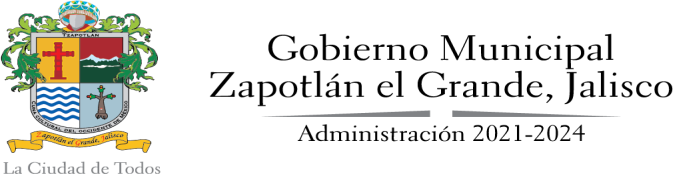 LISTA DE ASISTENCIA DE LA TERCERA SESIÓN ORDINARIA DE LA COMISIÓN EDILICIA PERMANENTE DE  DESARROLLO HUMANO, SALUD PÚBLICA E HIGIENE Y COMBATE A LAS ADICCIONES DEL H. AYUNTAMIENTO MUNICIPAL.A T E N T A M E N T E“2022, Año del Cincuenta Aniversario del Instituto Tecnológico de Ciudad Guzmán” Ciudad Guzmán, Municipio de Zapotlán el grande, Jalisco. A la fecha de su presentación._________________________________LIC. DIANA LAURA ORTEGA PALAFOX.Presidenta de la Comisión Edilicia Permanente de Desarrollo Humano, Salud Pública e Higiene y Combate a las Adicciones del H. Ayuntamiento Municipal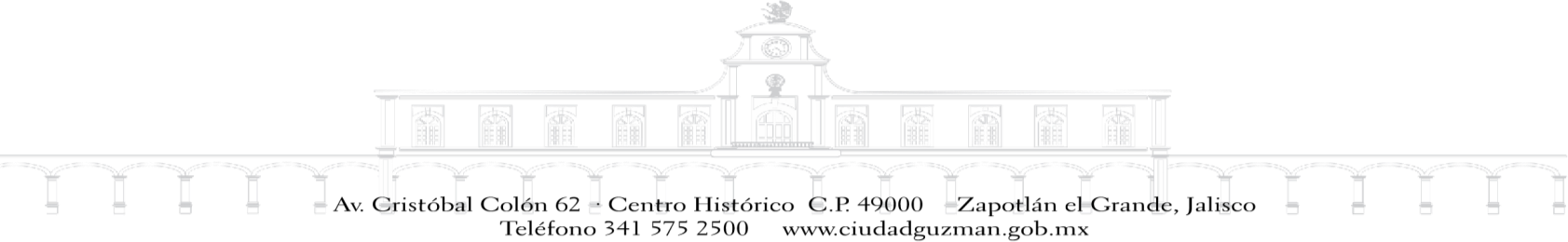 NOMBRE DEL REGIDORCARGO DENTRO DE LA COMISIÓNFIRMALIC. EVA MARÍA DE JESÚS BARRETO.VOCALLIC. EDGAR JOEL SALVADOR BAUTISTA.VOCALLIC. DIANA LAURA ORTEGA PALAFOX.PRESIDENTA 